باسمه تعالي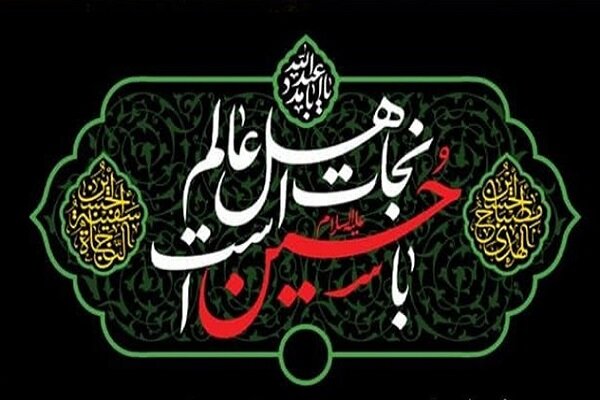 دستورالعمل مدیریت مهندسي بهداشت محیط در ایام سوگواری سرور شهیدان حضرت ابا عبدا... (علیه السلام)محرم و صفر سال 1401وزارت بهداشت ، درمان و آموزش پزشکیمعاونت بهداشتمرکز سلامت محیط و کار مرداد ماه 1401مقدمه : با توجه به برگزاری مراسم عزاداری سالار شهیدان در ایام محرم و صفر در جا جای ایران اسلامی عزیز و اهمیت سلامت عزاداران این را می طلبد که مدیریت کنترلی و پیشگیری به ویژه  کنترل عوامل محیطی در راستای حفظ و ارتقای سلامت عزاداران با برنامه ریزی منسجم و مدون با اولویت کنترل بیماری کووید19( اُمیکرون)، با توجه به توسعه واکسیناسیون و بهره مندی از طرح هوشمند محدودیت ها صورت پذیرد.از طرفی عدم رعایت موازین بهداشتی در توزیع نذورات بصورت پخت غذا، درمراسم عزاداری، درمساجد، تكایا و هیئت ها و موکب ها می تواند احتمال بروز بیماری های مرتبط با آب و غذا به ویژه بیماری های عفونی روده ای و همچنین عدم رعایت بهداشت فردی و محیطی می تواند بیماری های مرتبط با محیط از جمله بیماری های تنفسی به ویژه کووید 19( اُمیکرون) ، آبله میمومی و CCHF و التور را افزایش دهد. لذا موارد ذیل به عنوان سیاست های برنامه های مهندسی بهداشت محیطی در دستور کار بهداشت محیط کشور در این ایام قرار میگیرد:سیاست های برنامه:1-هماهنگی 2-پشتیبانی و خدماتی3-اطلاع رسانی و آموزش همگانی4-کنترل و بازرسی بهداشتی5-گزارش دهیهماهنگی:برگزاری جلسات هماهنگی درون بخشی با معاونت ها و واحدهای مرتبط دانشگاهی(معاونت/ مدیریت غذا و دارو، اورژانس، آزمایشگاه کنترل مواد غذایی، گروه/ مدیریت بیماریهای واگیر، آموزش سلامت و معاونت توسعه و منابع انسانی) به منظور حمایت و پشتیبانی فنی و خدماتیبرگزاری جلسات برون بخشی با دستگاه ها و سازمان های مرتبط : سازمان تبلیغات اسلامی، ادارات کل اوقاف و امور خیریه، دفاتر ائمه جمعه، فرمانداری ها، شهرداری ها، بخشداری ها، فرماندهی نیروی انتظامی، دامپزشكی استان و شهرستان های تابعه، اتاق اصناف استان و شهرستان ها، ادارات کل صنعت، معدن و تجارت و ادارات متناظر شهرستانی، ادارات کل تعزیرات و مراجع قضایی و... به منظور همكاری مسئولین مرتبط برگزاری جلسات با استاندار و فرمانداران شهرستان های تابعه به منظور حمایت و جلب مشارکت سازمان های مرتبططرح موضوع در ستاد مدیریت کنترل بیماری کووید 19 استانی و شهرستان های تابعهبرگزاری جلسات با هیئت های امنای تكایا و حسینیه ها و تشكل های مردمی و مذهبی و هیأت ها و مسئولین به منظور بازرسی اولیه از محل مورد نظرقبل از ایام و همكاری در ایام عزاداریبرگزاری جلسات هماهنگی تخصصی با کارشناس مسئولان و کارشناسان و بازرسان بهداشت محیطتشكیل جلسه هماهنگی و آموزشی با مدیران و خادمین هیئت هاهماهنگی جهت انتخاب همیارن سلامت هیئت ها (حداقل از هر هیئت با اولویت نیروهای داوطلب بسیجی با حداقل مدرک دیپلم و یا دانش آموزان متوسطه و دانشجویان) هماهنگی جهت آموزش همیاران سلامت هیئت ها در راستای مشارکت در نظارت و کنترل فاصله گذاری و رعایت استفاده از ماسک و همچنین در صورت لزوم کنترل توزیع نذورات طبق پروتكل ابلاغیپشتیبانی و خدماتی:تعیین تعداد تیم های عملیاتی و برنامه عملیاتی تیم هاتهیه تجهیزات و تأمین وسایط نقلیه مورد نیاز بازرسی برای کلیه تیم های عملیاتیاطلاع رسانی و آموزش همگانی:آموزش و اطلاع رسانی درخصوص رعایت بهداشت فردی به ویژه رعایت تزریق واکسیناسیون کامل، استفاده از ماسک، فاصله گذاری و شستن و ضدعفونی مرتب دست و استفاده مناسب از تأسیسات بهداشتی و خدماتی و دفع مناسب پسماند و پساب ، رعایت بهداشت آب و مواد غذایی و تهویه مناسب در تكایا و حسینیه ها و محل های برگزاری عزاداری اطلاع رسانی عمومی از طریق صدا و سیمای استانی اطلاع رسانی از طریق جراید و روزنامه های استانی و محلیآموزش کارشناسان بهداشت محیط درگیر در برنامه آموزش متصدیان و مسئولین خادمین هیئت ها و مساجد و حسینیه هاآموزش همیاران سلامت هیئت هاکنترل و بازرسی بهداشتی :بازرسی بهداشتی از منابع تأمین و مخازن آببازرسی بهداشتی از مدیریت پسماند مساجد، حسینیه ها و محل های برگزاری عزاداری با اولویت بهداشت فردی و فاصله گذاری اجتماعی بازرسی بهداشتی از کلیه مراکز و اماکن شهری و روستایی حساس با اولویت بهداشت فردی از جمله کنترل واکسیناسیون، فاصله گذاری اجتماعی و استفاده از ماسک در کنترل کووید19 بازرسی بهداشتی از تآسیسات عمومی از جمله تهویه مکان های بسته، سرویس های بهداشتی محل های برگزاری عزاداری (حسینیه ها، امامزاده ها و اماکن متبرکه دیگرو موکب ها و هیئت ها)کنترل بازرسی مستمر از شبكه های توزیع آب آشامیدنی نظارت مستمر بر امر پخت و توزیع مناسب غذا و نذورات در این ایام سنجش مستمر عوامل محیطی و موادغذایی با دستگاه های سنجش پرتابلکنترل و بازرسی و ساماندهی دستفروشان موادغذایی در مبادی ورودی و خروجی شهرها و بین راهیبا عنايت به اهميت حفظ بهداشت محيط در محل‌های برگزاري مراسم سوگواري، لازم است نسبت به توجيه هيات امنا و متوليان امر و مداحان مبنی بر رعايت دستورالعمل‌های ضميمه و فراهم نمودن اقلام بهداشتي،‌ مواد ضدعفوني، نصب پلاكاردهاي آموزشي، ‌توجيه عدم حضور افراد مسن و داراي بيماري زمينهاي،‌ رعايت فاصله اجتماعي، استفاده از ماسک، مديريت ساعت و زمان برگزاري و ساير موارد، اقدام لازم قبل از فرا رسیدن ماه محرم و همچنین در حین ایام سوگواری، صورت پذیرد.مسئول برگزاری مراسم نسبت به رعایت کامل ضوابط بهداشتی، زمان برگزاری و رعایت نکات مرتبط با پذیرائی متعهد بوده و لازم است به شیوه مناسب اطلاع رسانی و توجیه صورت پذیرد.مراسم در اماکن و فضاهایی دارای مجوز از سازمان تبلیغات اسلامی برگزار شود.گزارش دهی:گزارش دهی مستمر به مسئولین استانی و شهرستانی گزارش مستمر به مرکز طبق فرمت ابلاغیگزارش در دو نوبت به شرح زیر در پرتال مرکز سلامت محیط و کار بارگذاری شود : نوبت اول: دهه اول محرم 8 لغایت 17 مرداد بارگذاری حداکثر تا پایان وقت اداری 19 مرداد نوبت دوم : دهه آخر صفر 26 شهریور لغایت 5 مهر بارگذاری حداکثر تا پایان وقت اداری 7 مهر  ضوابط اجرا در شهرها با توجه به روند بیماری:برنامه‌ریزی برگزاری مراسم ترجیحاً بر اساس طرح جامع مدیریت هوشمند در اماکن و فضاهای باز و تکایا و حسینیه ها و مساجد و هیئت ها با رعایت فاصله گذاری و تجمعات حداقلی رعایت کاهش ساعات برگزاری مراسم(حداکثر دو ساعت)استفاده از طبل، سنج و وسایل مشابه در برگزاری مراسم با اولویت شخصی بودن در غیر این صورت با انجام گند زدایی قبل از استفاده شخص بعدی منعی ندارد. بدیهی است مراسم سینه زنی و زنجیر زنی با رعایت فاصله ایمن و استفاده از ماسک در تجمعات مجاز می باشد.ضرورت رعایت فاصله گذاری اجتماعی در مراسم‌‌ عزاداری.استفاده از ماسک به صورت مستمر.پیش بینی استفاده از راهکارهای جایگزین در مناطق و شهرهایی که امکان برگزاری حضوری مراسم وجود ندارد (با هماهنگی کارگروه استانی).اجرای دقیق پروتکل‌های بهداشتی مرتبط با مراسم و نذورات.تشدید نظارت بر اجرای پروتکل‌های بهداشتی مرتبط با عزاداری در شهرهای دارای وضعیت حاد بیماری توسط کمیته های نظارت استانی و شهرستانی.تبصره1: مدیریت تولیت ها نسبت به برگزاری مراسم در اماکن و فضای باز با رعایت فاصله گذاری اجتماعی ، اجرای پروتکل های بهداشتی در چارچوب ضوابط کلی فوق الذکر اقدام می نمایند. تبصره 2: برگزاری نماز  کما فی السابق در مساجد بر اساس طرح جامع مدیریت هوشمند بلامانع می‌باشد.نذورات:       با عنایت به مخاطرات جدی نسبت به توزيع نذورات به شكل سنوات گذشته لازم است ذیل اقدام و نظارت لازم معمول گردد:توصیه می گردد پذیرایی در محل انجام نشود. در صورت پذیرایی در محل برگزاری مراسم اولویت در فضای باز و فضاهای بسته دارای تهویه مناسب و استفاده از ظروف یکبار مصرف دارای مجوز قانونی (ترجیحا" ظروف یکبار مصرف بر پایه گیاهی) در اولویت می باشد.نذورات برابر نکات مندرج در دستورالعمل بهداشتی مرتبط  با اواویت مواد غذایی خشک و یا خام توزیع گردد.  در صورت برپايي هر نوع ايستگاه‌هاي صلواتي توزیع نذورات و چای(موكب ها،‌خيمه ها،‌چادر و...) در تمامی استان‌ها و شهرستان‌ها مدیریت تجمع به نحوی باشد که رعایت فاصله توسط موکب داران و خادمین ایستگاه ها کنترل شود.تبصره1: سازمان تبلیغات اسلامی و ستادهای استانی دست اندركاران امر را نسبت به این موضوع توجیه نموده و اطلاع رسانی لازم معمول دارد.تبصره2:  نذورات خاصی که امکان تغییر نذر به دلیل مسائل شرعی وجود ندارد، با نظارت کارشناسان بهداشتی طبخ و بسته بندی می شود. توزیع این نذورات می بایست در سایر اماکن انجام تا از تشکیل تجمع، صف و تراکم جمعیت خودداری گردد.4- توصیه می گردد که از ایستگاه های صلواتی، به عنوان موکب های سلامت استفاده شود. پیوست نذورات و اطعام دهی در مراسم عزاداری محرم و صفرتوصیه به توزیع نذورات بصورت بسته های خشک در در منازل با اولویت منازل نیازمندان صورت پذیرد.در صورت پخت و پز بایستی هرگونه پخت وپز در مكان هایی با شرایط بهداشتی صورت پذیرد .کلیه افراد درگیر در توزیع آب و غذا باید دارای کارت بهداشت و دارای کارت واکسن معتبر بوده و رعایت بهداشت فردی (استفاده از ماسک و دستكش) در هنگام ارائه خدمت ضروری است.مواد خام مصرفی باید سالم و بهداشتی باشد و توصیه می گردد از مواد غذایی مشمول بسته بندی که مورد تایید وزارت متبوع است استفاده شود .از فراورده های خام دامی با کشتار مجاز و یا بسته بندی شده که مورد تایید وزارت متبوع و سازمان دامپزشكی است استفاده شود .ذبح و قربانی در جلوی هیئت انجام نشود.از نمك های بسته بندی ید دار تصفیه شده دارای مجوز ساخت از سازمان غذا ودارو در تهیه و پخت غذا، برنج استفاده شود .در تهیه غذا از روغن های دارای مجوز ساخت ازسازمان غذا و داروبا ترانس پایین استفاده شود .از ظروف مناسب در آشپزی استفاده شود.از نگهداری مواد غذایی پخته شده در دمای محیط به مدت طولانی (حداکثر دو ساعت) خودداری گردد. در صورت الزام به نگهداری بیشتر از دو ساعت، باید مواد غذایی پخته در زیر 4درجه سانتی گراد یا در بالای 63 درجه سانتی گراد (روی شمعک گاز) نگهداری تا درجه حرارت ماده غذایی به زیر 63درجه نرسد.از بسته بندی غذا بیش از دوساعت قبل از مصرف خود داری شود. ( بعضا"هیئت ها و نذر دهنده ها غذا را چند ساعت قبل از مصرف عزاداران به اشتباه بسته بندی می کنند که اینكار باعث به خطر افتادن سلامت عزاداران می شود.)از نگهداری مواد غذایی خام و پخته شده در مجاورت هم در داخل یخچال و یا سردخانه خودداری شود. از آب آشامیدنی سالم استفاده گردد.در صورت استفاده از ظروف یكبار مصرف برای توزیع مواد غذایی گرم از ظروف یكبارمصرف مناسب دارای مجوز از غذا و دارو با اولویت ظروف برپایه گیاهی استفاده شود.استفاده از ظروف یکبار مصرف فاقد مجوز و مشخصات و همچنین ظروف پلی استایرنی (ظروف پلاستیکی شفاف و نازک) در توزیع نوشیدنی گرم و غذای پخته شده خود داری گردد.از توزیع آب، شربت و یا شیر فاقد بسته بندی در بین دسته های عزاداری و یا در مراسم جداً خود داری گردد.ضمن رعایت نظافت، شستشو و گندزدایی مستمر سرویس های بهداشتی نسبت به نصب سیستم لوله کشی مایع دستشویی و یا نصب جای مایع محتوی مایع دستشویی اقدام گردد.پسماند های تولید شده به صورت بهداشتی جمع آوری، انتقال و دفع گردد. بویژه درکنار هرایستگاه صلواتی سطل یا کیسه جهت جمع آوری مرتب ظروف ولیوان های یكبار مصرف استفاده شده نگهداری شود.با نصب تابلوها و یا اطلاعیه ممنوعیت استعمال دخانیات و جمع آوری زیر سیگاری ها از استعمال مواد دخانی در محل های مسقف خودداری گردد.